Publicado en Madrid el 02/07/2024 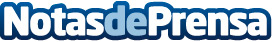 Fujitsu y FUNDACIÓN JUAN XXIII: Unidos en la transformación digital para una sociedad más inclusivaFujitsu y FUNDACIÓN JUAN XXIII, entidad que lleva más de 55 años trabajando por la inclusión social y laboral de personas en situación de vulnerabilidad psicosocial, han firmado un acuerdo de colaboración que tiene como objetivo apoyar, durante los próximos dos años, a la Fundación en su nuevo Plan de Transformación DigitalDatos de contacto:María GuijarroGPS Imagen y Comunicación, S.L.622836702Nota de prensa publicada en: https://www.notasdeprensa.es/fujitsu-y-fundacion-juan-xxiii-unidos-en-la Categorias: Nacional Madrid Software Solidaridad y cooperación Recursos humanos Otros Servicios Digital Actualidad Empresarial http://www.notasdeprensa.es